Литературное чтение 6.12.21  4а классЗдравствуйте, ребята! Сегодня  вам предстоит познакомиться с творчеством писателя: Павла Петровича Бажова. Пройдите по ссылке: http://www.youtube.com/watch?v=F_KyVBRBcoM 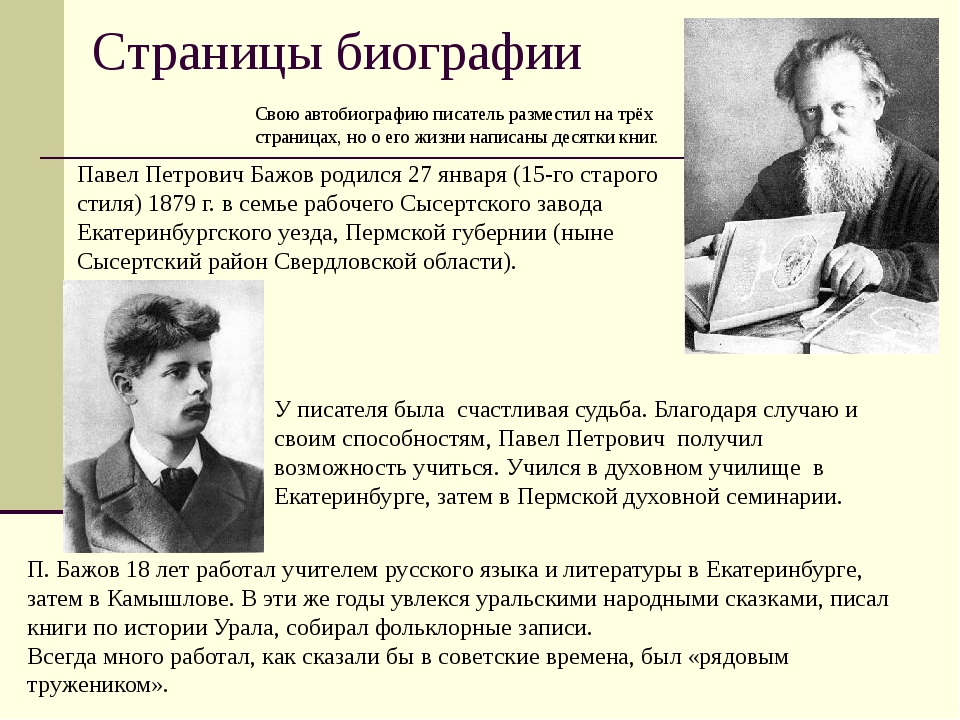 Прочтите сказку стр.180-192.В сказке встретятся слова, которые сейчас в речи употребляются очень редко или совсем не употребляются: Барская рукодельня – ручной труд (преимущественно вышивание, вязание, шитьё).Несподручно – неудобно, неловко.Пособник – помощник в делах.Взъедается – невзлюбив, рассердившись или раздражившись, начинают упрекать, обвинять, бранить.Голбчик – приступка для выхода на печь.Пожитки – мелкое имущество, домашние вещи.Похлёбка – жидкая пища, род супа из картофеля и крупы.Балаган – временная деревянная постройка, для ярморочной торговли, жилья, зрелищ.Покосные ложки – широкие пологие овраги покрытые травой.Статочное ли дело – (устаревшее выражение) хорошее ли дело.Ворочайся – возвращайся.Хризолит – драгоценный камень.Прочитав, подготовь пересказ. Ответь на вопросы после чтения.№9 не выполняй.